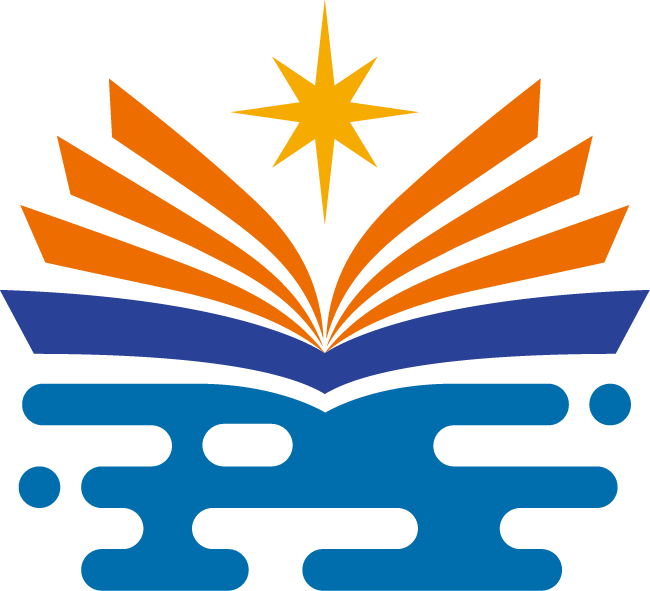 航空零件製造產學聯盟**會員合約書航空零件製造產學聯盟個人會員合約書立合約人：**(以下簡稱甲方)         ：國立高雄科技大學(以下簡稱乙方) 茲因乙方依據「行政院科技部補助產學技術聯盟合作計畫試行要點」，以乙方已建立之核心技術，與相關之上中下游產業界建構航空零件製造產學聯盟(以下簡稱本聯盟)，就甲方加入乙方本聯盟，雙方特訂立本合約，並同意條款如下： 第一條：聯盟與會員         甲方同意加入乙方設立之本聯盟，乙方同意接受甲方加入本聯盟會員。 第二條：會員資格 甲方於本約依法簽訂後即取得本聯盟會員資格。第三條：聯盟年費         甲方同意給付乙方本聯盟年費每年新台幣壹萬元整，並於簽約後一個月內支付。乙方應於甲方支付本聯盟年費之同時檢具收據予甲方，立即享有會員權利。 第四條：合約有效期間         本合約有效期間為簽約日起一年（即111年3月01日至112年02月28日），雙方若無異議得依第三條規定展延，不限展延次數。第五條：本聯盟服務項目     一、模具開發CAD/CAE/CAM/CAV整合技術    二、沖壓模具自動化設計技術    三、金屬成形分析技術    四、伺服沖壓成形技術    五、溫間沖壓成形技術    六、複合成形技術    七、橡皮墊成形技術    八、產品特徵與切削特性分析    九、多軸加工切削分析    十、難切材加工技術    十一、高速加工技術    十二、模夾治具開發應用技術    十三、生產自動化技術    十四、生產製程監控技術     十五、設備振動診斷技術 第六條：會員權利         甲方在其會員資格有效期間，乙方提供下列優惠項目：         一、專家輔導諮詢每年1次，每次3小時內為限。        二、免費參與技術交流研討會。        三、技術培訓課程費用7折優惠。        四、免費產業先進技術/趨勢分析資訊。        五、委託學校產品試作費用8折優惠。        六、委託學校模具開發(須另行簽約，結案後免費提供模具開發執行過程報告書一份)。        七、學校設備租用每年1次免費，後續7折優惠。        八、委託材料檢測費用7折優惠。        九、免費20小時技術人員支援/每件技轉案。  第七條：保密義務 甲乙雙方因參與第四條所述之合作項目而知悉或持有與合作項目相關之機密文件或資訊時，對於前述文件或資訊具有保密之義務。 甲乙雙方應確認參與本聯盟之相關研究人員知悉本合約之保密義務。 第八條：合約修改         本合約之修改或增刪，非經雙方以書面方式訂定，不生效力。 第九條：合約份數         本合約壹式參份，由甲乙雙方及聯盟負責人各執壹份為憑。立約人：        甲方：**　　                            （印信）       統一編號：**       代表人：**                              （簽章）            聯絡電話：**       地址：**       乙方：國立高雄科技大學           　　    （印信）       代表人：‎楊慶煜                           （簽章）       計畫主持人：林栢村                       （簽章）        任職系所及職稱：機電工程系講座教授/前瞻模具技術研究發展中心主任       聯絡電話：(07)6011000轉32222                                地址：高雄市燕巢區大學路1號                                中 華 民 國 111 年 03 月 01 日      